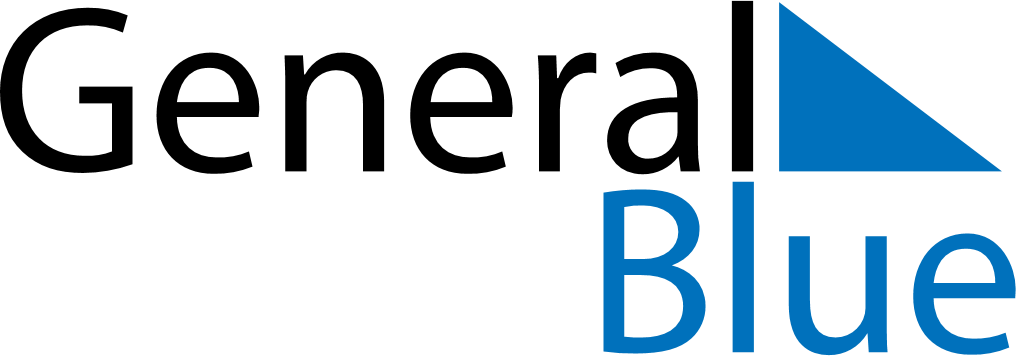 November 1761November 1761November 1761November 1761November 1761SundayMondayTuesdayWednesdayThursdayFridaySaturday123456789101112131415161718192021222324252627282930